Фонд “Общественное мнение”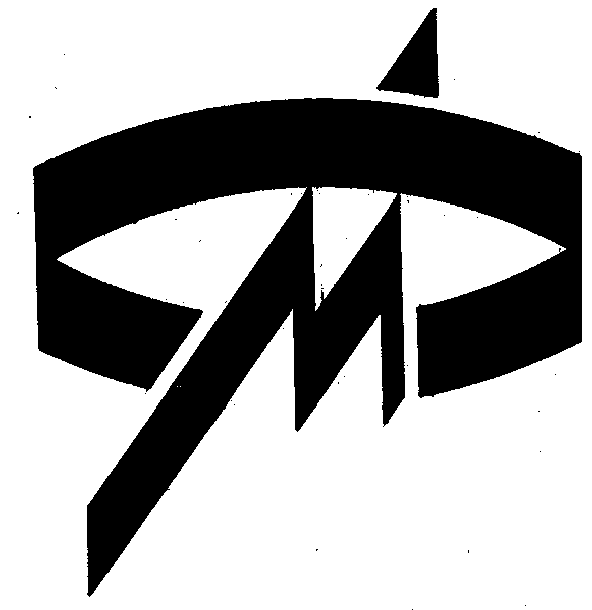 Темы: 1. Формирование кабинета2. Кто станет следующим президентом?1. Формирование кабинетаВопреки мрачным прогнозам, преобладающим в СМИ,  российские граждане относительно оптимистично оценивают перспективы нового правительства (следует оговориться: эти данные получены еще до выхода А.Шохина из недоформированного кабинета):Вопрос: "Как Вы думаете, Е.Примакову удастся или не удастся сформировать хорошо работающее правительство?"Процесс формирования правительства с самого начала протекал не без осложнений, и если почти половина опрошенных считала, что премьеру удастся собрать в Белом доме работоспособную команду, то это свидетельствует о достаточно весомом кредите доверия, изначально полученном Е.Примаковым.Первые назначения, сделанные новым премьером, были восприняты российскими гражданами со сдержанной благосклонностью:Почему большинство респондентов не выразило определенного отношения к приглашению в правительство Ю.Маслюкова и А.Шохина? Недостаточная информированность о личных достоинствах заместителей премьера едва ли может в данном случае считаться исчерпывающим объяснением: сами формулировки вопросов, акцентировавшие внимание на политической "локализации" новых членов кабинета, ориентировали опрошенных не столько на оценку их профессиональных качеств, сколько на выражение суждений по поводу предоставления ключевых постов в правительстве видным деятелям двух влиятельных партий. Поэтому нельзя принимать за "чистую монету" ответы респондентов, заявляющих, что они ничего не знают об этом. Знают – потому что необходимая информация содержится в самом вопросе. И очевидно, что большинство опрошенных адекватно восприняло этот "подтекст": если 52% сторонников Г.Зюганова одобрили приглашение Ю.Маслюкова, а осудили – лишь 4%, то это, конечно, обусловлено именно партийной принадлежностью первого вице-премьера.Тем не менее сторонники А.Лебедя, Ю.Лужкова и даже Г.Явлинского, для которых принадлежность Ю.Маслюкова к КПРФ является, очевидно, не лучшей рекомендацией, чаще одобряют, чем осуждают его приход в правительство. Тем самым они демонстрируют, во-первых, доверие к премьеру, а во-вторых – согласие с установкой на представительство в кабинете разнородных политических сил. Причем думается, что "затрудняющиеся ответить" из числа сторонников данных политиков руководствуются, по преимуществу, этими же соображениями. Надо сказать, что доля "затрудняющихся" с ответом в сравнительно высоко образованном и урбанизированном электорате Ю.Лужкова и Г.Явлинского крайне редко оказывается более высокой, нежели в электорате Г.Зюганова. В данном случае столь массовый отказ сторонников московского мэра и лидера "Яблока" от содержательного ответа обусловлен скорее всего их нежеланием "голосовать" за коммуниста (в силу собственных политических предпочтений) и против человека, которого изъявил желание взять в свою команду новый премьер (в силу доверия к последнему).Сторонники Г.Зюганова, чаще поддерживая, чем осуждая назначение А.Шохина, тоже демонстрируют готовность поступиться собственными политическими симпатиями и антипатиями.Сегодня Е.Примаков, как свидетельствуют приведенные ниже данные, является "национальным антиаллергеном": среди политически ангажированных российских граждан, независимо от их ориентации, на каждого, негативно воспринимающего премьера, приходится свыше десяти симпатизирующих ему:Вопрос: "Какое впечатление производит на Вас Е.Примаков – положительное или отрицательное?"В ходе анализируемого опроса респонденты демонстрировали весьма значительный оптимизм – в частности, в оценке шансов правительства на вывод экономики из кризиса:Вопрос: "Есть ли у Вас надежда, что правительству Е.Примакова удастся преодолеть экономический кризис?"Впрочем, следует учесть, что вопрос, предложенный респондентам, сформулирован достаточно осторожно. Речь идет, строго говоря, не о прогнозе, а о допущении, и человек, давший положительный ответ, скорее заявляет о том, что он не исключает успеха правительства в экономической сфере, нежели о том, что он ожидает этого успеха. Кроме того, понятие "экономический кризис"  обрело сейчас некую двусмысленность: одни используют его, имея в виду финансовые потрясения последнего месяца, другие – характеризуя состояние российской экономики 90-х годов в целом. Трудно предположить, что большинство высокообразованных респондентов верит в способность нового кабинета радикально изменить к лучшему положение дел в экономике; скорее имеется в виду его способность минимизировать ущерб от произошедшего обвала.Но даже с учетом этих оговорок мнение российских граждан о потенциале правительства выглядит весьма лестным для последнего. Особенно большие надежды возлагают на него относительно пожилые респонденты, что может быть связано как с прошедшей "сменой поколений" во власти, так и с отчетливо демонстрируемой премьером установкой на расширение функций государства в хозяйственной жизни.Несмотря на то, что Е.Примакову симпатизируют респонденты с любыми политическими предпочтениями, и на то, что сам премьер отказывается признавать формируемое правительство "левоцентристским", а лидеры коммунистов аттестуют его как "обычное буржуазное правительство", в суждениях опрошенных о перспективах кабинета наблюдается определенная асимметрия: "протестный" электорат возлагает на него большие надежды.Впрочем, это может объясняться не только различиями в политических ориентациях респондентов. Менее образованные сторонники Г.Зюганова и ценящие "крутизну" поклонники А.Лебедя, скорее всего, в большей степени готовы верить в эффективность "простых решений", в то, что власть при желании может решить проблемы страны, нежели более склонные к рефлексии и способные к пониманию объективной сложности этих проблем избиратели, ориентирующиеся на Ю.Лужкова и Г.Явлинского. Однако можно предположить, что популярность нового кабинета пойдет на спад уже в ближайшее время, поскольку большинство россиян не готово принять как неизбежную плату за прошлые ошибки властей последствия тех мер, которые намеревается осуществить правительство.Вопрос: "Одни говорят, что для выплаты долгов по зарплате и пенсиям необходимо произвести денежную эмиссию, то есть напечатать дополнительные деньги, другие говорят, что этого делать нельзя, так как денежная эмиссия может вызвать инфляцию и рост цен. Какое из этих двух мнений Вы разделяете?"Даже коммунистический электорат, наиболее далекий от светлых идеалов монетаризма, вполне определенно выступает против эмиссии, не слишком сильно отличаясь в этом отношении от избирателей с иными политическими ориентациями.Итак, "стартовая" популярность нового премьера чрезвычайно велика. Этот "скоропортящийся" политический ресурс, возможно, позволит минимизировать негативное впечатление от эксцессов, связанных с формированием кабинета, и даже обеспечить снижение социальной напряженности в ближайшие недели, но, скорее всего, быстро сойдет на нет, когда начнут оправдываться инфляционные ожидания.  2. Кто станет следующим президентом? Среди всех опрошенных 49% полагают, что президентские выборы состоятся в России досрочно, а 31% – что они пройдут в 2000 г.За последние месяцы представления российских граждан о том, кто одержит победу на этих выборах, претерпели существенные изменения. Вопрос: "Как Вы думаете, кто победит на президентских выборах в 2000 г., то есть станет следующим президентом России?" (респонденты сами называют фамилию)Еще в мае текущего года в общей сложности 19% респондентов полагали, что следующим президентом станет кто-либо из представителей "партии власти" – Б.Ельцин, В.Черномырдин или Б.Немцов. Сейчас в ее успех не верит почти никто: даже если пойти на не вполне корректную идентификацию с этой "партией" Е.Примакова, то ее совокупный "рейтинг" не превысит 6%.Шансы Г.Зюганова, Ю.Лужкова, В.Жириновского и Г.Явлинского оцениваются сегодня так же, как и весной. Единственный кандидат, существенно повысивший свои шансы на победу за прошедшие месяцы, – это А.Лебедь. Причем заметно увеличилась доля респондентов, не решающихся предсказывать исход выборов. Очевидно, это объясняется главным образом политическим банкротством "партии власти" – многие из тех, кто считал ее успех неизбежным, теперь затрудняются делать прогнозы.Вопрос: "Как Вы думаете, кто победит на президентских выборах в 2000 г., то есть станет следующим президентом России?"За последние месяцы существенно увеличилась доля сторонников Г.Зюганова и А.Лебедя, верящих в то, что именно их фавориты добьются успеха. Однако сходная динамика показателей свидетельствует здесь о разных процессах.Доля респондентов, предсказывающих победу лидеру КПРФ, за прошедшие месяцы осталась неизменной, и если среди его сторонников число респондентов, верящих в успех, увеличилось, то среди избирателей, не намеревающихся отдать ему свои голоса, – сократилось. А это означает, что при некоторой консолидации коммунистического электората шансы Г.Зюганова на мобилизацию "чужих" (и в еще большей степени – "ничьих") голосов – за счет фактора "присоединения к победителю" – несколько снизились.У А.Лебедя –иная ситуация. Его "президентский" рейтинг за эти месяцы заметно вырос, и наряду с резким увеличением доли сторонников красноярского губернатора, ожидающих его победы, возросла и доля избирателей, не относящихся к числу поклонников А.Лебедя, но склонных считать его фаворитом.Опрос еще раз выявил "ахиллесову пяту" Г.Явлинского – неверие даже его собственных сторонников в возможность победы лидера "Яблока": 3/4 избирателей, намеренных голосовать за Г.Явлинского, считают его скорее аутсайдером, чем фаворитом президентской гонки. Кроме того, среди избирателей, не относящих себя к числу сторонников "Яблока", его шансы расцениваются крайне низко. Следовательно, вполне вероятно, что часть потенциальных сторонников Г.Явлинского на выборах предпочтет более "проходного" кандидата, и он опять, как это уже было и в ходе парламентских выборов 1993 и 1995 гг., и в ходе президентских выборов 1996 г., сегодня тоже получит в итоге меньше голосов, чем показывают прогнозы, основанные на опросах.Впрочем, есть определенные основания полагать, что происходящие сейчас изменения в расстановке политических сил несколько укрепят позиции Г.Явлинского, а это может поколебать сложившееся представление о нем как о "вечном аутсайдере".Вероятность же появления какого-либо реального кандидата на президентский пост, помимо "большой четверки", остается, как лишний раз подтверждают приведенные выше данные, минимальной.ВсеПолПолВозрастВозрастВозрастОбразованиеОбразованиеОбразованиеОбразованиемуж.жен.18-35 лет36-50 летстарше 50 летнеполное среднеесреднее среднее спец.высшееда43414437405043404445нет26302229282019272631затр. ответить32293434323037343023ВсеСреди электоратовСреди электоратовСреди электоратовСреди электоратовЗюгановаЛебедяЛужковаЯвлинского"На должность первого вице-премьера по экономике Е.Примаков пригласил члена КПРФ, бывшего руководителя Госплана Ю.Маслюкова. Если Вы знаете об этом, то как Вы относитесь к этому решению – одобряете или не одобряете?""На должность первого вице-премьера по экономике Е.Примаков пригласил члена КПРФ, бывшего руководителя Госплана Ю.Маслюкова. Если Вы знаете об этом, то как Вы относитесь к этому решению – одобряете или не одобряете?""На должность первого вице-премьера по экономике Е.Примаков пригласил члена КПРФ, бывшего руководителя Госплана Ю.Маслюкова. Если Вы знаете об этом, то как Вы относитесь к этому решению – одобряете или не одобряете?""На должность первого вице-премьера по экономике Е.Примаков пригласил члена КПРФ, бывшего руководителя Госплана Ю.Маслюкова. Если Вы знаете об этом, то как Вы относитесь к этому решению – одобряете или не одобряете?""На должность первого вице-премьера по экономике Е.Примаков пригласил члена КПРФ, бывшего руководителя Госплана Ю.Маслюкова. Если Вы знаете об этом, то как Вы относитесь к этому решению – одобряете или не одобряете?""На должность первого вице-премьера по экономике Е.Примаков пригласил члена КПРФ, бывшего руководителя Госплана Ю.Маслюкова. Если Вы знаете об этом, то как Вы относитесь к этому решению – одобряете или не одобряете?"ничего не знаю об этом141513138одобряю2952342824не одобряю124121620затр. ответить4429414348"На должность вице-премьера по финансам Е.Примаков пригласил руководителя думской фракции "Наш дом – Россия" А.Шохина. Если Вы знаете об этом, то как Вы относитесь к этому решению – одобряете или не одобряете?""На должность вице-премьера по финансам Е.Примаков пригласил руководителя думской фракции "Наш дом – Россия" А.Шохина. Если Вы знаете об этом, то как Вы относитесь к этому решению – одобряете или не одобряете?""На должность вице-премьера по финансам Е.Примаков пригласил руководителя думской фракции "Наш дом – Россия" А.Шохина. Если Вы знаете об этом, то как Вы относитесь к этому решению – одобряете или не одобряете?""На должность вице-премьера по финансам Е.Примаков пригласил руководителя думской фракции "Наш дом – Россия" А.Шохина. Если Вы знаете об этом, то как Вы относитесь к этому решению – одобряете или не одобряете?""На должность вице-премьера по финансам Е.Примаков пригласил руководителя думской фракции "Наш дом – Россия" А.Шохина. Если Вы знаете об этом, то как Вы относитесь к этому решению – одобряете или не одобряете?""На должность вице-премьера по финансам Е.Примаков пригласил руководителя думской фракции "Наш дом – Россия" А.Шохина. Если Вы знаете об этом, то как Вы относитесь к этому решению – одобряете или не одобряете?"ничего не знаю об этом161819128одобряю2530303328не одобряю1923202321затр. ответить4029313244ВсеСреди электоратовСреди электоратовСреди электоратовСреди электоратовЗюгановаЛебедяЛужковаЯвлинскогоположительное7083778080отрицательное95768затр. ответить2212171412ВсеПолПолВозрастВозрастВозрастОбразованиеОбразованиеОбразованиеОбразованиемуж.жен.18-35 лет36-50 летстарше 50 летнеполное среднеесреднее среднее спец.высшееда45434641415246434644нет33373136402628353633затр. ответить21202323192226221722ВсеСреди электоратовСреди электоратовСреди электоратовСреди электоратовЗюгановаЛебедяЛужковаЯвлинского"Как Вы думаете, Е.Примакову удастся или не удастся сформировать 
хорошо работающее правительство?""Как Вы думаете, Е.Примакову удастся или не удастся сформировать 
хорошо работающее правительство?""Как Вы думаете, Е.Примакову удастся или не удастся сформировать 
хорошо работающее правительство?""Как Вы думаете, Е.Примакову удастся или не удастся сформировать 
хорошо работающее правительство?""Как Вы думаете, Е.Примакову удастся или не удастся сформировать 
хорошо работающее правительство?""Как Вы думаете, Е.Примакову удастся или не удастся сформировать 
хорошо работающее правительство?"Да4355544547нет2622242826затр. ответить3223222727"Есть ли у Вас надежда, что правительству Е.Примакова удастся 
преодолеть экономический кризис?""Есть ли у Вас надежда, что правительству Е.Примакова удастся 
преодолеть экономический кризис?""Есть ли у Вас надежда, что правительству Е.Примакова удастся 
преодолеть экономический кризис?""Есть ли у Вас надежда, что правительству Е.Примакова удастся 
преодолеть экономический кризис?""Есть ли у Вас надежда, что правительству Е.Примакова удастся 
преодолеть экономический кризис?""Есть ли у Вас надежда, что правительству Е.Примакова удастся 
преодолеть экономический кризис?"Да4555514546нет3329343437затр. ответить2116152117ВсеСреди электоратовСреди электоратовСреди электоратовСреди электоратовЗюгановаЛебедяЛужковаЯвлинскогопервое2531222519второе5753636571затр. ответить1817151010Май 1998 г.Сентябрь 1998 г.Б.Ельцин50В.Жириновский22Г.Зюганов1515А.Лебедь611Ю.Лужков99Б.Немцов40Е.Примаков – 3В.Черномырдин103Г.Явлинский 43затр. ответить4150Среди электоратовСреди электоратовСреди электоратовСреди электоратовСреди электоратовСреди электоратовСреди электоратовСреди электоратовЗюгановаЗюгановаЛебедяЛебедяЛужковаЛужковаЯвлинскогоЯвлинскогомайсент.майсент.майсент.майсент.Г.Зюганов4955974398А.Лебедь4335464434Ю.Лужков41554041910Г.Явлинский1011112522